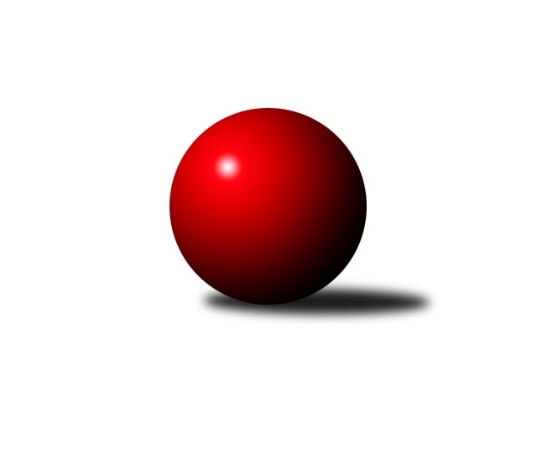 Č.4Ročník 2017/2018	28.4.2024 Severomoravská divize 2017/2018Statistika 4. kolaTabulka družstev:		družstvo	záp	výh	rem	proh	skore	sety	průměr	body	plné	dorážka	chyby	1.	TJ Sokol Michálkovice ˝A˝	4	3	1	0	23.0 : 9.0 	(32.5 : 15.5)	2470	7	1712	758	35.3	2.	KK Šumperk ˝B˝	4	3	0	1	24.0 : 8.0 	(31.0 : 17.0)	2610	6	1771	839	26	3.	TJ Sokol Sedlnice ˝A˝	4	2	1	1	16.0 : 16.0 	(20.5 : 27.5)	2483	5	1741	742	43.5	4.	TJ Opava ˝B˝	3	2	0	1	15.0 : 9.0 	(21.5 : 14.5)	2578	4	1796	782	36	5.	TJ Spartak Přerov ˝B˝	4	2	0	2	19.5 : 12.5 	(31.0 : 17.0)	2516	4	1730	786	32.5	6.	Sokol Přemyslovice˝A˝	4	2	0	2	17.0 : 15.0 	(25.0 : 23.0)	2523	4	1739	783	25	7.	SKK Ostrava B	4	2	0	2	16.5 : 15.5 	(24.0 : 24.0)	2443	4	1678	765	44	8.	TJ Sokol Bohumín ˝B˝	4	2	0	2	14.0 : 18.0 	(22.0 : 26.0)	2527	4	1749	778	31.8	9.	SKK Jeseník ˝A˝	4	2	0	2	12.0 : 20.0 	(19.5 : 28.5)	2428	4	1687	741	32.5	10.	TJ Horní Benešov ˝B˝	3	1	0	2	7.5 : 16.5 	(14.5 : 21.5)	2609	2	1783	825	35	11.	KK Minerva Opava ˝A˝	4	1	0	3	11.5 : 20.5 	(18.5 : 29.5)	2522	2	1722	801	28.3	12.	TJ  Krnov ˝A˝	4	0	0	4	8.0 : 24.0 	(16.0 : 32.0)	2372	0	1662	710	51Tabulka doma:		družstvo	záp	výh	rem	proh	skore	sety	průměr	body	maximum	minimum	1.	TJ Sokol Michálkovice ˝A˝	2	2	0	0	14.0 : 2.0 	(18.5 : 5.5)	2484	4	2551	2417	2.	KK Šumperk ˝B˝	2	2	0	0	14.0 : 2.0 	(16.0 : 8.0)	2554	4	2598	2509	3.	Sokol Přemyslovice˝A˝	2	2	0	0	12.0 : 4.0 	(14.0 : 10.0)	2603	4	2641	2565	4.	SKK Jeseník ˝A˝	2	2	0	0	10.0 : 6.0 	(13.0 : 11.0)	2565	4	2580	2550	5.	TJ Sokol Sedlnice ˝A˝	2	1	1	0	10.0 : 6.0 	(13.0 : 11.0)	2474	3	2485	2462	6.	TJ Opava ˝B˝	1	1	0	0	7.0 : 1.0 	(9.5 : 2.5)	2678	2	2678	2678	7.	SKK Ostrava B	2	1	0	1	10.0 : 6.0 	(12.0 : 12.0)	2409	2	2417	2400	8.	TJ Spartak Přerov ˝B˝	2	1	0	1	9.5 : 6.5 	(14.0 : 10.0)	2679	2	2694	2664	9.	TJ Sokol Bohumín ˝B˝	2	1	0	1	7.0 : 9.0 	(10.0 : 14.0)	2515	2	2517	2513	10.	KK Minerva Opava ˝A˝	2	1	0	1	6.0 : 10.0 	(9.0 : 15.0)	2526	2	2568	2484	11.	TJ Horní Benešov ˝B˝	2	1	0	1	5.5 : 10.5 	(9.5 : 14.5)	2608	2	2625	2591	12.	TJ  Krnov ˝A˝	2	0	0	2	4.0 : 12.0 	(7.0 : 17.0)	2281	0	2299	2263Tabulka venku:		družstvo	záp	výh	rem	proh	skore	sety	průměr	body	maximum	minimum	1.	TJ Sokol Michálkovice ˝A˝	2	1	1	0	9.0 : 7.0 	(14.0 : 10.0)	2463	3	2501	2424	2.	TJ Spartak Přerov ˝B˝	2	1	0	1	10.0 : 6.0 	(17.0 : 7.0)	2435	2	2493	2376	3.	KK Šumperk ˝B˝	2	1	0	1	10.0 : 6.0 	(15.0 : 9.0)	2638	2	2724	2552	4.	TJ Opava ˝B˝	2	1	0	1	8.0 : 8.0 	(12.0 : 12.0)	2529	2	2598	2459	5.	TJ Sokol Bohumín ˝B˝	2	1	0	1	7.0 : 9.0 	(12.0 : 12.0)	2533	2	2630	2436	6.	SKK Ostrava B	2	1	0	1	6.5 : 9.5 	(12.0 : 12.0)	2460	2	2598	2322	7.	TJ Sokol Sedlnice ˝A˝	2	1	0	1	6.0 : 10.0 	(7.5 : 16.5)	2488	2	2684	2291	8.	TJ Horní Benešov ˝B˝	1	0	0	1	2.0 : 6.0 	(5.0 : 7.0)	2609	0	2609	2609	9.	KK Minerva Opava ˝A˝	2	0	0	2	5.5 : 10.5 	(9.5 : 14.5)	2521	0	2589	2452	10.	Sokol Přemyslovice˝A˝	2	0	0	2	5.0 : 11.0 	(11.0 : 13.0)	2483	0	2502	2463	11.	TJ  Krnov ˝A˝	2	0	0	2	4.0 : 12.0 	(9.0 : 15.0)	2418	0	2548	2288	12.	SKK Jeseník ˝A˝	2	0	0	2	2.0 : 14.0 	(6.5 : 17.5)	2359	0	2397	2321Tabulka podzimní části:		družstvo	záp	výh	rem	proh	skore	sety	průměr	body	doma	venku	1.	TJ Sokol Michálkovice ˝A˝	4	3	1	0	23.0 : 9.0 	(32.5 : 15.5)	2470	7 	2 	0 	0 	1 	1 	0	2.	KK Šumperk ˝B˝	4	3	0	1	24.0 : 8.0 	(31.0 : 17.0)	2610	6 	2 	0 	0 	1 	0 	1	3.	TJ Sokol Sedlnice ˝A˝	4	2	1	1	16.0 : 16.0 	(20.5 : 27.5)	2483	5 	1 	1 	0 	1 	0 	1	4.	TJ Opava ˝B˝	3	2	0	1	15.0 : 9.0 	(21.5 : 14.5)	2578	4 	1 	0 	0 	1 	0 	1	5.	TJ Spartak Přerov ˝B˝	4	2	0	2	19.5 : 12.5 	(31.0 : 17.0)	2516	4 	1 	0 	1 	1 	0 	1	6.	Sokol Přemyslovice˝A˝	4	2	0	2	17.0 : 15.0 	(25.0 : 23.0)	2523	4 	2 	0 	0 	0 	0 	2	7.	SKK Ostrava B	4	2	0	2	16.5 : 15.5 	(24.0 : 24.0)	2443	4 	1 	0 	1 	1 	0 	1	8.	TJ Sokol Bohumín ˝B˝	4	2	0	2	14.0 : 18.0 	(22.0 : 26.0)	2527	4 	1 	0 	1 	1 	0 	1	9.	SKK Jeseník ˝A˝	4	2	0	2	12.0 : 20.0 	(19.5 : 28.5)	2428	4 	2 	0 	0 	0 	0 	2	10.	TJ Horní Benešov ˝B˝	3	1	0	2	7.5 : 16.5 	(14.5 : 21.5)	2609	2 	1 	0 	1 	0 	0 	1	11.	KK Minerva Opava ˝A˝	4	1	0	3	11.5 : 20.5 	(18.5 : 29.5)	2522	2 	1 	0 	1 	0 	0 	2	12.	TJ  Krnov ˝A˝	4	0	0	4	8.0 : 24.0 	(16.0 : 32.0)	2372	0 	0 	0 	2 	0 	0 	2Tabulka jarní části:		družstvo	záp	výh	rem	proh	skore	sety	průměr	body	doma	venku	1.	TJ Opava ˝B˝	0	0	0	0	0.0 : 0.0 	(0.0 : 0.0)	0	0 	0 	0 	0 	0 	0 	0 	2.	TJ Spartak Přerov ˝B˝	0	0	0	0	0.0 : 0.0 	(0.0 : 0.0)	0	0 	0 	0 	0 	0 	0 	0 	3.	SKK Jeseník ˝A˝	0	0	0	0	0.0 : 0.0 	(0.0 : 0.0)	0	0 	0 	0 	0 	0 	0 	0 	4.	TJ Sokol Bohumín ˝B˝	0	0	0	0	0.0 : 0.0 	(0.0 : 0.0)	0	0 	0 	0 	0 	0 	0 	0 	5.	Sokol Přemyslovice˝A˝	0	0	0	0	0.0 : 0.0 	(0.0 : 0.0)	0	0 	0 	0 	0 	0 	0 	0 	6.	TJ  Krnov ˝A˝	0	0	0	0	0.0 : 0.0 	(0.0 : 0.0)	0	0 	0 	0 	0 	0 	0 	0 	7.	TJ Sokol Michálkovice ˝A˝	0	0	0	0	0.0 : 0.0 	(0.0 : 0.0)	0	0 	0 	0 	0 	0 	0 	0 	8.	KK Šumperk ˝B˝	0	0	0	0	0.0 : 0.0 	(0.0 : 0.0)	0	0 	0 	0 	0 	0 	0 	0 	9.	TJ Horní Benešov ˝B˝	0	0	0	0	0.0 : 0.0 	(0.0 : 0.0)	0	0 	0 	0 	0 	0 	0 	0 	10.	KK Minerva Opava ˝A˝	0	0	0	0	0.0 : 0.0 	(0.0 : 0.0)	0	0 	0 	0 	0 	0 	0 	0 	11.	SKK Ostrava B	0	0	0	0	0.0 : 0.0 	(0.0 : 0.0)	0	0 	0 	0 	0 	0 	0 	0 	12.	TJ Sokol Sedlnice ˝A˝	0	0	0	0	0.0 : 0.0 	(0.0 : 0.0)	0	0 	0 	0 	0 	0 	0 	0 Zisk bodů pro družstvo:		jméno hráče	družstvo	body	zápasy	v %	dílčí body	sety	v %	1.	Martin Sedlář 	KK Šumperk ˝B˝ 	4	/	4	(100%)	7	/	8	(88%)	2.	Vladimír Mánek 	TJ Spartak Přerov ˝B˝ 	4	/	4	(100%)	7	/	8	(88%)	3.	Růžena Smrčková 	KK Šumperk ˝B˝ 	4	/	4	(100%)	4.5	/	8	(56%)	4.	Břetislav Mrkvica 	TJ Opava ˝B˝ 	3	/	3	(100%)	6	/	6	(100%)	5.	Josef Jurášek 	TJ Sokol Michálkovice ˝A˝ 	3	/	3	(100%)	4	/	6	(67%)	6.	Jaroslav Vymazal 	KK Šumperk ˝B˝ 	3	/	3	(100%)	3.5	/	6	(58%)	7.	Radek Foltýn 	SKK Ostrava B 	3	/	4	(75%)	7	/	8	(88%)	8.	Petr Řepecký 	TJ Sokol Michálkovice ˝A˝ 	3	/	4	(75%)	7	/	8	(88%)	9.	Vladimír Vavrečka 	TJ  Krnov ˝A˝ 	3	/	4	(75%)	7	/	8	(88%)	10.	Josef Linhart 	TJ Sokol Michálkovice ˝A˝ 	3	/	4	(75%)	6.5	/	8	(81%)	11.	Pavel Heinisch 	KK Šumperk ˝B˝ 	3	/	4	(75%)	6	/	8	(75%)	12.	Jaromíra Smejkalová 	SKK Jeseník ˝A˝ 	3	/	4	(75%)	6	/	8	(75%)	13.	Michal Zych 	TJ Sokol Michálkovice ˝A˝ 	3	/	4	(75%)	6	/	8	(75%)	14.	Lukáš Koliba 	TJ Sokol Sedlnice ˝A˝ 	3	/	4	(75%)	5.5	/	8	(69%)	15.	Michal Blinka 	SKK Ostrava B 	3	/	4	(75%)	5	/	8	(63%)	16.	Štefan Dendis 	TJ Sokol Bohumín ˝B˝ 	3	/	4	(75%)	5	/	8	(63%)	17.	Milan Janyška 	TJ Sokol Sedlnice ˝A˝ 	3	/	4	(75%)	5	/	8	(63%)	18.	Luděk Slanina 	KK Minerva Opava ˝A˝ 	3	/	4	(75%)	5	/	8	(63%)	19.	Michal Kolář 	Sokol Přemyslovice˝A˝ 	3	/	4	(75%)	5	/	8	(63%)	20.	Michal Gajdík 	KK Šumperk ˝B˝ 	3	/	4	(75%)	5	/	8	(63%)	21.	Jiří Šoupal 	Sokol Přemyslovice˝A˝ 	3	/	4	(75%)	4	/	8	(50%)	22.	Vojtěch Venclík 	TJ Spartak Přerov ˝B˝ 	3	/	4	(75%)	3	/	8	(38%)	23.	Stanislav Beňa ml. ml.	TJ Spartak Přerov ˝B˝ 	2.5	/	4	(63%)	6	/	8	(75%)	24.	Pavel Martinec 	KK Minerva Opava ˝A˝ 	2.5	/	4	(63%)	5	/	8	(63%)	25.	Vladimír Peter 	TJ Opava ˝B˝ 	2	/	3	(67%)	4	/	6	(67%)	26.	Michal Loučka 	TJ Spartak Přerov ˝B˝ 	2	/	3	(67%)	4	/	6	(67%)	27.	Jaroslav Krejčí 	TJ Spartak Přerov ˝B˝ 	2	/	3	(67%)	4	/	6	(67%)	28.	Rostislav Cundrla 	SKK Jeseník ˝A˝ 	2	/	3	(67%)	4	/	6	(67%)	29.	Josef Matušek 	TJ Opava ˝B˝ 	2	/	3	(67%)	4	/	6	(67%)	30.	Eduard Tomek 	Sokol Přemyslovice˝A˝ 	2	/	3	(67%)	3.5	/	6	(58%)	31.	Rudolf Haim 	TJ Opava ˝B˝ 	2	/	3	(67%)	3.5	/	6	(58%)	32.	Josef Němec 	TJ Opava ˝B˝ 	2	/	3	(67%)	3	/	6	(50%)	33.	Adam Chvostek 	TJ Sokol Sedlnice ˝A˝ 	2	/	3	(67%)	3	/	6	(50%)	34.	Miroslav Složil 	SKK Ostrava B 	2	/	3	(67%)	3	/	6	(50%)	35.	Dalibor Hamrozy 	TJ Sokol Bohumín ˝B˝ 	2	/	3	(67%)	3	/	6	(50%)	36.	Radek Grulich 	Sokol Přemyslovice˝A˝ 	2	/	4	(50%)	5	/	8	(63%)	37.	Aleš Fischer 	KK Minerva Opava ˝A˝ 	2	/	4	(50%)	4	/	8	(50%)	38.	Tomáš Slavík 	KK Minerva Opava ˝A˝ 	2	/	4	(50%)	3.5	/	8	(44%)	39.	Lada Péli 	TJ Sokol Bohumín ˝B˝ 	2	/	4	(50%)	3	/	8	(38%)	40.	Martin Ščerba 	TJ Sokol Michálkovice ˝A˝ 	2	/	4	(50%)	3	/	8	(38%)	41.	Zdeněk Skala 	TJ Sokol Sedlnice ˝A˝ 	2	/	4	(50%)	2	/	8	(25%)	42.	Tomáš Polášek 	SKK Ostrava B 	1.5	/	3	(50%)	3	/	6	(50%)	43.	Stanislav Beňa st.	TJ Spartak Přerov ˝B˝ 	1	/	1	(100%)	2	/	2	(100%)	44.	Zdeněk Janoud 	SKK Jeseník ˝A˝ 	1	/	1	(100%)	2	/	2	(100%)	45.	Michal Klich 	TJ Horní Benešov ˝B˝ 	1	/	1	(100%)	1	/	2	(50%)	46.	Josef Grulich 	Sokol Přemyslovice˝A˝ 	1	/	1	(100%)	1	/	2	(50%)	47.	Zdeněk Peč 	Sokol Přemyslovice˝A˝ 	1	/	1	(100%)	1	/	2	(50%)	48.	Pavel Jalůvka 	TJ  Krnov ˝A˝ 	1	/	1	(100%)	1	/	2	(50%)	49.	František Vícha 	TJ  Krnov ˝A˝ 	1	/	2	(50%)	3	/	4	(75%)	50.	Daniel Dudek 	TJ Sokol Michálkovice ˝A˝ 	1	/	2	(50%)	3	/	4	(75%)	51.	Jan Fadrný 	TJ Horní Benešov ˝B˝ 	1	/	2	(50%)	2	/	4	(50%)	52.	Jan Stuchlík 	TJ Sokol Sedlnice ˝A˝ 	1	/	2	(50%)	2	/	4	(50%)	53.	Barbora Bártková 	TJ Horní Benešov ˝B˝ 	1	/	2	(50%)	2	/	4	(50%)	54.	Milan Dvorský 	Sokol Přemyslovice˝A˝ 	1	/	2	(50%)	2	/	4	(50%)	55.	Jiří Koloděj 	SKK Ostrava B 	1	/	2	(50%)	1	/	4	(25%)	56.	Jaromír Rabenseifner 	KK Šumperk ˝B˝ 	1	/	3	(33%)	3	/	6	(50%)	57.	Roman Honl 	TJ Sokol Bohumín ˝B˝ 	1	/	3	(33%)	3	/	6	(50%)	58.	Petr Dankovič 	TJ Horní Benešov ˝B˝ 	1	/	3	(33%)	2.5	/	6	(42%)	59.	David Láčík 	TJ Horní Benešov ˝B˝ 	1	/	3	(33%)	2	/	6	(33%)	60.	Jaromír Čech 	TJ  Krnov ˝A˝ 	1	/	3	(33%)	1	/	6	(17%)	61.	Vítězslav Kadlec 	TJ  Krnov ˝A˝ 	1	/	3	(33%)	1	/	6	(17%)	62.	Pavel Gerlich 	SKK Ostrava B 	1	/	3	(33%)	1	/	6	(17%)	63.	Martin Bartoš 	TJ Spartak Přerov ˝B˝ 	1	/	4	(25%)	5	/	8	(63%)	64.	Jaromír Piska 	TJ Sokol Bohumín ˝B˝ 	1	/	4	(25%)	4	/	8	(50%)	65.	Daneš Šodek 	SKK Ostrava B 	1	/	4	(25%)	4	/	8	(50%)	66.	Libor Krajčí 	TJ Sokol Bohumín ˝B˝ 	1	/	4	(25%)	3	/	8	(38%)	67.	Jiří Jedlička 	TJ  Krnov ˝A˝ 	1	/	4	(25%)	2	/	8	(25%)	68.	Václav Smejkal 	SKK Jeseník ˝A˝ 	1	/	4	(25%)	2	/	8	(25%)	69.	Jiří Vrba 	SKK Jeseník ˝A˝ 	1	/	4	(25%)	2	/	8	(25%)	70.	Miroslav Mikulský 	TJ Sokol Sedlnice ˝A˝ 	1	/	4	(25%)	2	/	8	(25%)	71.	Zdeněk Černý 	TJ Horní Benešov ˝B˝ 	0.5	/	1	(50%)	1	/	2	(50%)	72.	Miroslav Setinský 	SKK Jeseník ˝A˝ 	0	/	1	(0%)	1	/	2	(50%)	73.	David Kaluža 	TJ Horní Benešov ˝B˝ 	0	/	1	(0%)	1	/	2	(50%)	74.	Milan Vymazal 	KK Šumperk ˝B˝ 	0	/	1	(0%)	1	/	2	(50%)	75.	Tomáš Fraus 	Sokol Přemyslovice˝A˝ 	0	/	1	(0%)	1	/	2	(50%)	76.	Martin Zavacký 	SKK Jeseník ˝A˝ 	0	/	1	(0%)	0	/	2	(0%)	77.	Miluše Rychová 	TJ  Krnov ˝A˝ 	0	/	1	(0%)	0	/	2	(0%)	78.	Jan Polášek 	SKK Ostrava B 	0	/	1	(0%)	0	/	2	(0%)	79.	Jiří Divila st. 	TJ Spartak Přerov ˝B˝ 	0	/	1	(0%)	0	/	2	(0%)	80.	Jan Strnadel 	KK Minerva Opava ˝A˝ 	0	/	1	(0%)	0	/	2	(0%)	81.	Jaroslav Tobola 	TJ Sokol Sedlnice ˝A˝ 	0	/	1	(0%)	0	/	2	(0%)	82.	Petr Hájek 	Sokol Přemyslovice˝A˝ 	0	/	1	(0%)	0	/	2	(0%)	83.	Bohuslav Čuba 	TJ Horní Benešov ˝B˝ 	0	/	2	(0%)	2	/	4	(50%)	84.	Martina Honlová 	TJ Sokol Bohumín ˝B˝ 	0	/	2	(0%)	1	/	4	(25%)	85.	Josef Plšek 	KK Minerva Opava ˝A˝ 	0	/	2	(0%)	1	/	4	(25%)	86.	Petr Vaněk 	TJ  Krnov ˝A˝ 	0	/	2	(0%)	1	/	4	(25%)	87.	Luboš Brouček 	SKK Jeseník ˝A˝ 	0	/	2	(0%)	0.5	/	4	(13%)	88.	Stanislav Brokl 	KK Minerva Opava ˝A˝ 	0	/	2	(0%)	0	/	4	(0%)	89.	Jiří Řepecký 	TJ Sokol Michálkovice ˝A˝ 	0	/	3	(0%)	3	/	6	(50%)	90.	Jan Sedláček 	Sokol Přemyslovice˝A˝ 	0	/	3	(0%)	2.5	/	6	(42%)	91.	Luděk Zeman 	TJ Horní Benešov ˝B˝ 	0	/	3	(0%)	1	/	6	(17%)	92.	Svatopluk Kříž 	TJ Opava ˝B˝ 	0	/	3	(0%)	1	/	6	(17%)	93.	Jakub Píska 	TJ  Krnov ˝A˝ 	0	/	3	(0%)	0	/	6	(0%)	94.	Zdeněk Chlopčík 	KK Minerva Opava ˝A˝ 	0	/	3	(0%)	0	/	6	(0%)	95.	Pavel Hannig 	SKK Jeseník ˝A˝ 	0	/	4	(0%)	2	/	8	(25%)Průměry na kuželnách:		kuželna	průměr	plné	dorážka	chyby	výkon na hráče	1.	TJ Spartak Přerov, 1-6	2660	1813	847	28.5	(443.3)	2.	 Horní Benešov, 1-4	2632	1793	838	34.3	(438.7)	3.	Sokol Přemyslovice, 1-4	2568	1773	794	31.5	(428.1)	4.	Minerva Opava, 1-2	2557	1741	815	22.8	(426.3)	5.	SKK Jeseník, 1-4	2536	1738	797	26.0	(422.7)	6.	TJ Sokol Bohumín, 1-4	2530	1741	788	36.0	(421.7)	7.	TJ Opava, 1-4	2528	1771	756	38.3	(421.3)	8.	KK Šumperk, 1-4	2511	1734	777	28.8	(418.5)	9.	TJ Sokol Sedlnice, 1-2	2475	1724	750	41.3	(412.5)	10.	TJ Michalkovice, 1-2	2413	1696	716	43.5	(402.2)	11.	SKK Ostrava, 1-2	2390	1640	750	39.5	(398.4)	12.	TJ Krnov, 1-2	2315	1637	678	51.8	(385.8)Nejlepší výkony na kuželnách:TJ Spartak Přerov, 1-6TJ Spartak Přerov ˝B˝	2694	4. kolo	Milan Janyška 	TJ Sokol Sedlnice ˝A˝	498	2. koloTJ Sokol Sedlnice ˝A˝	2684	2. kolo	Martin Bartoš 	TJ Spartak Přerov ˝B˝	486	4. koloTJ Spartak Přerov ˝B˝	2664	2. kolo	Vojtěch Venclík 	TJ Spartak Přerov ˝B˝	483	4. koloSKK Ostrava B	2598	4. kolo	Radek Foltýn 	SKK Ostrava B	460	4. kolo		. kolo	Vladimír Mánek 	TJ Spartak Přerov ˝B˝	460	2. kolo		. kolo	Jaroslav Krejčí 	TJ Spartak Přerov ˝B˝	457	2. kolo		. kolo	Stanislav Beňa ml. ml.	TJ Spartak Přerov ˝B˝	455	4. kolo		. kolo	Tomáš Polášek 	SKK Ostrava B	455	4. kolo		. kolo	Adam Chvostek 	TJ Sokol Sedlnice ˝A˝	454	2. kolo		. kolo	Jaroslav Krejčí 	TJ Spartak Přerov ˝B˝	449	4. kolo Horní Benešov, 1-4KK Šumperk ˝B˝	2724	3. kolo	Aleš Fischer 	KK Minerva Opava ˝A˝	481	1. koloTJ Horní Benešov ˝B˝	2625	1. kolo	Růžena Smrčková 	KK Šumperk ˝B˝	473	3. koloTJ Horní Benešov ˝B˝	2591	3. kolo	Bohuslav Čuba 	TJ Horní Benešov ˝B˝	468	3. koloKK Minerva Opava ˝A˝	2589	1. kolo	Pavel Heinisch 	KK Šumperk ˝B˝	457	3. kolo		. kolo	Tomáš Slavík 	KK Minerva Opava ˝A˝	457	1. kolo		. kolo	Martin Sedlář 	KK Šumperk ˝B˝	455	3. kolo		. kolo	Jaroslav Vymazal 	KK Šumperk ˝B˝	453	3. kolo		. kolo	Michal Gajdík 	KK Šumperk ˝B˝	450	3. kolo		. kolo	Barbora Bártková 	TJ Horní Benešov ˝B˝	449	3. kolo		. kolo	Luděk Zeman 	TJ Horní Benešov ˝B˝	445	1. koloSokol Přemyslovice, 1-4Sokol Přemyslovice˝A˝	2641	4. kolo	Radek Grulich 	Sokol Přemyslovice˝A˝	481	4. koloTJ Horní Benešov ˝B˝	2609	4. kolo	Radek Grulich 	Sokol Přemyslovice˝A˝	465	1. koloSokol Přemyslovice˝A˝	2565	1. kolo	Michal Klich 	TJ Horní Benešov ˝B˝	460	4. koloTJ Opava ˝B˝	2459	1. kolo	David Láčík 	TJ Horní Benešov ˝B˝	441	4. kolo		. kolo	Jiří Šoupal 	Sokol Přemyslovice˝A˝	441	1. kolo		. kolo	Michal Kolář 	Sokol Přemyslovice˝A˝	439	4. kolo		. kolo	Luděk Zeman 	TJ Horní Benešov ˝B˝	437	4. kolo		. kolo	Jiří Šoupal 	Sokol Přemyslovice˝A˝	436	4. kolo		. kolo	Josef Grulich 	Sokol Přemyslovice˝A˝	436	4. kolo		. kolo	Jan Sedláček 	Sokol Přemyslovice˝A˝	436	4. koloMinerva Opava, 1-2TJ Sokol Bohumín ˝B˝	2630	2. kolo	Roman Honl 	TJ Sokol Bohumín ˝B˝	483	2. koloKK Minerva Opava ˝A˝	2568	4. kolo	Pavel Martinec 	KK Minerva Opava ˝A˝	466	4. koloTJ  Krnov ˝A˝	2548	4. kolo	Vítězslav Kadlec 	TJ  Krnov ˝A˝	463	4. koloKK Minerva Opava ˝A˝	2484	2. kolo	Dalibor Hamrozy 	TJ Sokol Bohumín ˝B˝	462	2. kolo		. kolo	Luděk Slanina 	KK Minerva Opava ˝A˝	459	4. kolo		. kolo	Pavel Martinec 	KK Minerva Opava ˝A˝	445	2. kolo		. kolo	Tomáš Slavík 	KK Minerva Opava ˝A˝	438	2. kolo		. kolo	Aleš Fischer 	KK Minerva Opava ˝A˝	430	2. kolo		. kolo	Štefan Dendis 	TJ Sokol Bohumín ˝B˝	428	2. kolo		. kolo	Tomáš Slavík 	KK Minerva Opava ˝A˝	428	4. koloSKK Jeseník, 1-4SKK Jeseník ˝A˝	2580	1. kolo	Martin Sedlář 	KK Šumperk ˝B˝	464	1. koloKK Šumperk ˝B˝	2552	1. kolo	Zdeněk Janoud 	SKK Jeseník ˝A˝	454	1. koloSKK Jeseník ˝A˝	2550	3. kolo	Pavel Heinisch 	KK Šumperk ˝B˝	443	1. koloSokol Přemyslovice˝A˝	2463	3. kolo	Jiří Vrba 	SKK Jeseník ˝A˝	442	1. kolo		. kolo	Rostislav Cundrla 	SKK Jeseník ˝A˝	439	3. kolo		. kolo	Jaromíra Smejkalová 	SKK Jeseník ˝A˝	433	3. kolo		. kolo	Michal Kolář 	Sokol Přemyslovice˝A˝	430	3. kolo		. kolo	Václav Smejkal 	SKK Jeseník ˝A˝	429	3. kolo		. kolo	Martin Zavacký 	SKK Jeseník ˝A˝	429	1. kolo		. kolo	Jiří Vrba 	SKK Jeseník ˝A˝	425	3. koloTJ Sokol Bohumín, 1-4TJ Opava ˝B˝	2598	3. kolo	Stanislav Beňa st.	TJ Spartak Přerov ˝B˝	456	1. koloTJ Sokol Bohumín ˝B˝	2517	1. kolo	Rudolf Haim 	TJ Opava ˝B˝	447	3. koloTJ Sokol Bohumín ˝B˝	2513	3. kolo	Vladimír Mánek 	TJ Spartak Přerov ˝B˝	445	1. koloTJ Spartak Přerov ˝B˝	2493	1. kolo	Josef Němec 	TJ Opava ˝B˝	438	3. kolo		. kolo	Štefan Dendis 	TJ Sokol Bohumín ˝B˝	437	3. kolo		. kolo	Břetislav Mrkvica 	TJ Opava ˝B˝	436	3. kolo		. kolo	Vojtěch Venclík 	TJ Spartak Přerov ˝B˝	435	1. kolo		. kolo	Josef Matušek 	TJ Opava ˝B˝	433	3. kolo		. kolo	Lada Péli 	TJ Sokol Bohumín ˝B˝	431	3. kolo		. kolo	Libor Krajčí 	TJ Sokol Bohumín ˝B˝	426	1. koloTJ Opava, 1-4TJ Opava ˝B˝	2678	4. kolo	Josef Matušek 	TJ Opava ˝B˝	482	2. koloTJ Opava ˝B˝	2644	2. kolo	Vladimír Peter 	TJ Opava ˝B˝	466	4. koloTJ Horní Benešov ˝B˝	2499	2. kolo	Rudolf Haim 	TJ Opava ˝B˝	462	4. koloTJ Sokol Sedlnice ˝A˝	2291	4. kolo	Břetislav Mrkvica 	TJ Opava ˝B˝	462	4. kolo		. kolo	Lukáš Koliba 	TJ Sokol Sedlnice ˝A˝	461	4. kolo		. kolo	Petr Wolf 	TJ Opava ˝B˝	458	2. kolo		. kolo	Josef Matušek 	TJ Opava ˝B˝	456	4. kolo		. kolo	Josef Němec 	TJ Opava ˝B˝	452	2. kolo		. kolo	David Kaluža 	TJ Horní Benešov ˝B˝	442	2. kolo		. kolo	Svatopluk Kříž 	TJ Opava ˝B˝	438	2. koloKK Šumperk, 1-4KK Šumperk ˝B˝	2598	4. kolo	Pavel Heinisch 	KK Šumperk ˝B˝	457	4. koloKK Šumperk ˝B˝	2509	2. kolo	Jaroslav Vymazal 	KK Šumperk ˝B˝	456	2. koloSokol Přemyslovice˝A˝	2502	2. kolo	Eduard Tomek 	Sokol Přemyslovice˝A˝	454	2. koloTJ Sokol Bohumín ˝B˝	2436	4. kolo	Růžena Smrčková 	KK Šumperk ˝B˝	436	2. kolo		. kolo	Martin Sedlář 	KK Šumperk ˝B˝	433	4. kolo		. kolo	Jiří Šoupal 	Sokol Přemyslovice˝A˝	432	2. kolo		. kolo	Růžena Smrčková 	KK Šumperk ˝B˝	432	4. kolo		. kolo	Michal Gajdík 	KK Šumperk ˝B˝	431	4. kolo		. kolo	Jaroslav Vymazal 	KK Šumperk ˝B˝	425	4. kolo		. kolo	Michal Gajdík 	KK Šumperk ˝B˝	423	2. koloTJ Sokol Sedlnice, 1-2TJ Sokol Michálkovice ˝A˝	2501	1. kolo	Luděk Slanina 	KK Minerva Opava ˝A˝	470	3. koloTJ Sokol Sedlnice ˝A˝	2485	1. kolo	Petr Řepecký 	TJ Sokol Michálkovice ˝A˝	453	1. koloTJ Sokol Sedlnice ˝A˝	2462	3. kolo	Milan Janyška 	TJ Sokol Sedlnice ˝A˝	441	1. koloKK Minerva Opava ˝A˝	2452	3. kolo	Lukáš Koliba 	TJ Sokol Sedlnice ˝A˝	436	1. kolo		. kolo	Josef Linhart 	TJ Sokol Michálkovice ˝A˝	423	1. kolo		. kolo	Michal Zych 	TJ Sokol Michálkovice ˝A˝	421	1. kolo		. kolo	Miroslav Mikulský 	TJ Sokol Sedlnice ˝A˝	420	3. kolo		. kolo	Pavel Martinec 	KK Minerva Opava ˝A˝	419	3. kolo		. kolo	Jan Stuchlík 	TJ Sokol Sedlnice ˝A˝	417	1. kolo		. kolo	Milan Janyška 	TJ Sokol Sedlnice ˝A˝	415	3. koloTJ Michalkovice, 1-2TJ Sokol Michálkovice ˝A˝	2551	4. kolo	Michal Zych 	TJ Sokol Michálkovice ˝A˝	446	4. koloTJ Sokol Michálkovice ˝A˝	2417	2. kolo	Petr Řepecký 	TJ Sokol Michálkovice ˝A˝	439	4. koloSKK Jeseník ˝A˝	2397	4. kolo	Josef Jurášek 	TJ Sokol Michálkovice ˝A˝	437	4. koloTJ  Krnov ˝A˝	2288	2. kolo	Josef Linhart 	TJ Sokol Michálkovice ˝A˝	435	2. kolo		. kolo	Martin Ščerba 	TJ Sokol Michálkovice ˝A˝	431	4. kolo		. kolo	Vladimír Vavrečka 	TJ  Krnov ˝A˝	420	2. kolo		. kolo	Jaromíra Smejkalová 	SKK Jeseník ˝A˝	414	4. kolo		. kolo	Daniel Dudek 	TJ Sokol Michálkovice ˝A˝	412	2. kolo		. kolo	Petr Řepecký 	TJ Sokol Michálkovice ˝A˝	411	2. kolo		. kolo	Josef Linhart 	TJ Sokol Michálkovice ˝A˝	410	4. koloSKK Ostrava, 1-2TJ Sokol Michálkovice ˝A˝	2424	3. kolo	Michal Blinka 	SKK Ostrava B	433	3. koloSKK Ostrava B	2417	2. kolo	Michal Blinka 	SKK Ostrava B	431	2. koloSKK Ostrava B	2400	3. kolo	Rostislav Cundrla 	SKK Jeseník ˝A˝	416	2. koloSKK Jeseník ˝A˝	2321	2. kolo	Pavel Gerlich 	SKK Ostrava B	414	3. kolo		. kolo	Petr Řepecký 	TJ Sokol Michálkovice ˝A˝	411	3. kolo		. kolo	Miroslav Složil 	SKK Ostrava B	410	2. kolo		. kolo	Josef Linhart 	TJ Sokol Michálkovice ˝A˝	410	3. kolo		. kolo	Jaromíra Smejkalová 	SKK Jeseník ˝A˝	409	2. kolo		. kolo	Tomáš Polášek 	SKK Ostrava B	409	3. kolo		. kolo	Radek Foltýn 	SKK Ostrava B	408	2. koloTJ Krnov, 1-2TJ Spartak Přerov ˝B˝	2376	3. kolo	Jiří Jedlička 	TJ  Krnov ˝A˝	416	1. koloSKK Ostrava B	2322	1. kolo	Radek Foltýn 	SKK Ostrava B	414	1. koloTJ  Krnov ˝A˝	2299	1. kolo	Pavel Jalůvka 	TJ  Krnov ˝A˝	411	3. koloTJ  Krnov ˝A˝	2263	3. kolo	Vladimír Mánek 	TJ Spartak Přerov ˝B˝	405	3. kolo		. kolo	Stanislav Beňa ml. ml.	TJ Spartak Přerov ˝B˝	402	3. kolo		. kolo	Miroslav Složil 	SKK Ostrava B	401	1. kolo		. kolo	František Vícha 	TJ  Krnov ˝A˝	397	1. kolo		. kolo	Jaroslav Krejčí 	TJ Spartak Přerov ˝B˝	397	3. kolo		. kolo	Michal Loučka 	TJ Spartak Přerov ˝B˝	395	3. kolo		. kolo	Vojtěch Venclík 	TJ Spartak Přerov ˝B˝	394	3. koloČetnost výsledků:	8.0 : 0.0	1x	7.0 : 1.0	4x	6.5 : 1.5	1x	6.0 : 2.0	5x	5.0 : 3.0	4x	4.5 : 3.5	1x	4.0 : 4.0	1x	3.0 : 5.0	3x	2.0 : 6.0	1x	1.0 : 7.0	3x